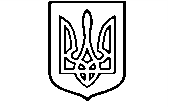 У К Р А Ї Н А Р А Х І В С Ь К А  М І С Ь К А  Р А Д А Р А Х І В С Ь К О Г О  Р А Й О Н У  З А К А Р П А Т С Ь К О Ї  О Б Л А С Т І36 сесія VIII скликанняР І Ш Е Н Н Явід  25 серпня  2023  року  								№565м. РахівПро  внесення  змін  до  рішення  Рахівської  міської  ради№ 130 від 18.03.2021 року  «Про утворення виконавчого комітету міської ради 8-го скликання та затвердження персонального складу»	У відповідності до п.3 ч.1 ст.26, п.2 ст.51 Закону України “Про місцеве самоврядування в Україні”, Рахівська міська радаВ И Р І Ш И Л А:       1. Внести зміни  рішення  Рахівської  міської  ради № 130 від 18.03.2021 року  «Про утворення виконавчого  комітету міської ради 8-го скликання та затвердження персонального складу» , пункт 2 якого викласти в наступній редакції:Затвердити персональний склад виконавчого комітету Рахівської міської ради 8-го скликання в такому складі:В.п. міського голови,секретар ради та виконкому                                                   Євген МОЛНАР